АДМИНИСТРАЦИЯ ПАЛЬСКОГО СЕЛЬСКОГО ПОСЕЛЕНИЯ ОСИНСКОГО РАЙОНА ПЕРМСКОГО КРАЯП О С Т А Н О В Л Е Н И Е15.12.2015                                                                                                          № 277О внесении изменений в муниципальную программу «Развитие инфраструктуры »,утвержденную постановлениемадминистрации Пальского сельскогопоселения от 29.12.2014 № 235В соответствии с Федеральным законом  от 6 октября 2003 г. №131-ФЗ «Об общих принципах организации местного самоуправления в Российской Федерации», Уставом Пальского сельского поселения, постановлением администрации Пальского сельского поселения «Об утверждении Порядка разработки, реализации и оценки эффективности муниципальных программ Пальского сельского поселения» от  03.10.2014 (в редакции от 05.06.2014 № 188; от 03.12.2014 № 213)ПОСТАНОВЛЯЮ:          1. Утвердить прилагаемые Изменения, которые вносятся в муниципальную программу «Развитие инфраструктуры  на 2015-2017 годы», утвержденную постановлением администрации Пальского сельского поселения от 29.12.2014  № 235 (в редакции постановлений администрации Пальского сельского поселения от 17.11.2015 №225).2. Настоящее постановление обнародовать в установленном порядке. 3.Контроль за исполнением настоящего постановления оставляю за собой.    УТВЕРЖДЕНЫ постановлением администрации Пальского сельского поселения от 15.12.2015  № 277ИЗМЕНЕНИЯ, КОТОРЫЕ ВНОСЯТСЯ В МУНИЦИПАЛЬНУЮ ПРОГРАММУ «Развитие инфраструктуры»1.  В паспорте муниципальной программы позициючитать в редакции           2. Внести изменения и дополнения в приложение 2 к постановлению администрации Пальского сельского поселения  от 29.12.2014 г. № 235 «Об утверждении муниципальной программы «Развитие инфраструктуры» «ПЕРЕЧЕНЬ целевых показателей муниципальной программы (подпрограммы)  «Развитие инфраструктуры»:2.1.позициюИзложить в редакции               Н.В. ХроминаЭтапы и сроки реализации муниципальной программы2015-2018 годы2015-2018 годы2015-2018 годы2015-2018 годы2015-2018 годы2015-2018 годыОбъемы и источники финансирования муниципальной программыИсточники финансированияРасходы (тыс.руб.)Расходы (тыс.руб.)Расходы (тыс.руб.)Расходы (тыс.руб.)Расходы (тыс.руб.)Объемы и источники финансирования муниципальной программыИсточники финансирования2015г2016г2017г2018гВсегоОбъемы и источники финансирования муниципальной программыВсего, в т.ч.:Объемы и источники финансирования муниципальной программырайонный бюджетОбъемы и источники финансирования муниципальной программыкраевой бюджетОбъемы и источники финансирования муниципальной программыфедеральный бюджетОбъемы и источники финансирования муниципальной программыбюджет поселений846.359.300905.6Объемы и источники финансирования муниципальной программывнебюджетные источникиЭтапы и сроки реализации муниципальной программы2015-2018 годы2015-2018 годы2015-2018 годы2015-2018 годы2015-2018 годы2015-2018 годыОбъемы и источники финансирования муниципальной программыИсточники финансированияРасходы (тыс.руб.)Расходы (тыс.руб.)Расходы (тыс.руб.)Расходы (тыс.руб.)Расходы (тыс.руб.)Объемы и источники финансирования муниципальной программыИсточники финансирования2015г2016г2017г2018гВсегоОбъемы и источники финансирования муниципальной программыВсего, в т.ч.:846.359.300905.6Объемы и источники финансирования муниципальной программырайонный бюджетОбъемы и источники финансирования муниципальной программыкраевой бюджетОбъемы и источники финансирования муниципальной программыфедеральный бюджетОбъемы и источники финансирования муниципальной программыбюджет поселений846.359.300905.6Объемы и источники финансирования муниципальной программывнебюджетные источникиНаименование программы (подпрограммы), основных мероприятийНаименование целевых показателейНаименование целевых показателейЕд.изм.Значения целевых показателейЗначения целевых показателейЗначения целевых показателейЗначения целевых показателейЗначения целевых показателейНаименование программы (подпрограммы), основных мероприятийНаименование целевых показателейНаименование целевых показателейЕд.изм.на начало реализации программы2015г.2016г.2017г.2018г.Программа «  Развитие инфраструктуры на 2015-2017 годы»Программа «  Развитие инфраструктуры на 2015-2017 годы»Программа «  Развитие инфраструктуры на 2015-2017 годы»Программа «  Развитие инфраструктуры на 2015-2017 годы»Программа «  Развитие инфраструктуры на 2015-2017 годы»Программа «  Развитие инфраструктуры на 2015-2017 годы»Программа «  Развитие инфраструктуры на 2015-2017 годы»Программа «  Развитие инфраструктуры на 2015-2017 годы»Программа «  Развитие инфраструктуры на 2015-2017 годы»       1.Подпрограмма «Водоснабжение  населенных пунктов поселения»        1.Подпрограмма «Водоснабжение  населенных пунктов поселения»        1.Подпрограмма «Водоснабжение  населенных пунктов поселения»        1.Подпрограмма «Водоснабжение  населенных пунктов поселения»        1.Подпрограмма «Водоснабжение  населенных пунктов поселения»        1.Подпрограмма «Водоснабжение  населенных пунктов поселения»        1.Подпрограмма «Водоснабжение  населенных пунктов поселения»        1.Подпрограмма «Водоснабжение  населенных пунктов поселения»        1.Подпрограмма «Водоснабжение  населенных пунктов поселения»          1.1 Реконструкция и ремонт  и замена объектов водоснабжения   поселения 1.2.Ремонт водопровода ,колодцевПоказатель 1.1.1.Протяженность сетей1.1.2.Объекты,сооружения  подлежащие ремонту  и замене1.2.1ликвидация порывов1.2.2.Ремонт колодцевПоказатель 1.1.1.Протяженность сетей1.1.2.Объекты,сооружения  подлежащие ремонту  и замене1.2.1ликвидация порывов1.2.2.Ремонт колодцевкмштШТШТ0.5900220.5902110.8901111.1901111.390111Подпрограмма2 «Газификация населенных пунктов поселения»Подпрограмма2 «Газификация населенных пунктов поселения»Подпрограмма2 «Газификация населенных пунктов поселения»Подпрограмма2 «Газификация населенных пунктов поселения»Подпрограмма2 «Газификация населенных пунктов поселения»Подпрограмма2 «Газификация населенных пунктов поселения»Подпрограмма2 «Газификация населенных пунктов поселения»Подпрограмма2 «Газификация населенных пунктов поселения»Подпрограмма2 «Газификация населенных пунктов поселения»   2.1. Строительство распределительного газопровода   2.2. Содержание газопровода 2.1.1.Строительство газопровода2.2.2.Протяженность газопровода2.1.1.Строительство газопровода2.2.2.Протяженность газопроводаКМкм              00       0    0              6.5             0          00002.3 Изготовление ПСД2.3.1.ПСД протяженность2.3.1.ПСД протяженностькм0008.10………………………Наименование программы (подпрограммы), основных мероприятийНаименование целевых показателейНаименование целевых показателейЕд.изм.Значения целевых показателейЗначения целевых показателейЗначения целевых показателейЗначения целевых показателейЗначения целевых показателейНаименование программы (подпрограммы), основных мероприятийНаименование целевых показателейНаименование целевых показателейЕд.изм.на начало реализации программы2015г.2016г.2017г.2018г.Программа «  Развитие инфраструктуры на 2015-2017 годы»Программа «  Развитие инфраструктуры на 2015-2017 годы»Программа «  Развитие инфраструктуры на 2015-2017 годы»Программа «  Развитие инфраструктуры на 2015-2017 годы»Программа «  Развитие инфраструктуры на 2015-2017 годы»Программа «  Развитие инфраструктуры на 2015-2017 годы»Программа «  Развитие инфраструктуры на 2015-2017 годы»Программа «  Развитие инфраструктуры на 2015-2017 годы»Программа «  Развитие инфраструктуры на 2015-2017 годы»       1.Подпрограмма «Водоснабжение  населенных пунктов поселения»        1.Подпрограмма «Водоснабжение  населенных пунктов поселения»        1.Подпрограмма «Водоснабжение  населенных пунктов поселения»        1.Подпрограмма «Водоснабжение  населенных пунктов поселения»        1.Подпрограмма «Водоснабжение  населенных пунктов поселения»        1.Подпрограмма «Водоснабжение  населенных пунктов поселения»        1.Подпрограмма «Водоснабжение  населенных пунктов поселения»        1.Подпрограмма «Водоснабжение  населенных пунктов поселения»        1.Подпрограмма «Водоснабжение  населенных пунктов поселения»          1.1 Реконструкция и ремонт  и замена объектов водоснабжения   поселения 1.2.Ремонт водопровода ,колодцевПоказатель 1.1.1.Протяженность сетей1.1.2.Объекты,сооружения  подлежащие ремонту  и замене1.2.1ликвидация порывов1.2.2.Ремонт колодцевПоказатель 1.1.1.Протяженность сетей1.1.2.Объекты,сооружения  подлежащие ремонту  и замене1.2.1ликвидация порывов1.2.2.Ремонт колодцевкмштШТШТ0.5900220.6302300.0.66001000000000Подпрограмма2 «Газификация населенных пунктов поселения»Подпрограмма2 «Газификация населенных пунктов поселения»Подпрограмма2 «Газификация населенных пунктов поселения»Подпрограмма2 «Газификация населенных пунктов поселения»Подпрограмма2 «Газификация населенных пунктов поселения»Подпрограмма2 «Газификация населенных пунктов поселения»Подпрограмма2 «Газификация населенных пунктов поселения»Подпрограмма2 «Газификация населенных пунктов поселения»Подпрограмма2 «Газификация населенных пунктов поселения»   2.1. Строительство распределительного газопровода   2.2. Содержание газопровода 2.1.1.Строительство газопровода2.2.2.Протяженность газопровода2.1.1.Строительство газопровода2.2.2.Протяженность газопроводаКМкм              00       0    0              0             0          00002.3 Изготовление ПСД2.3.1.ПСД протяженность2.3.1.ПСД протяженностькм00000………………………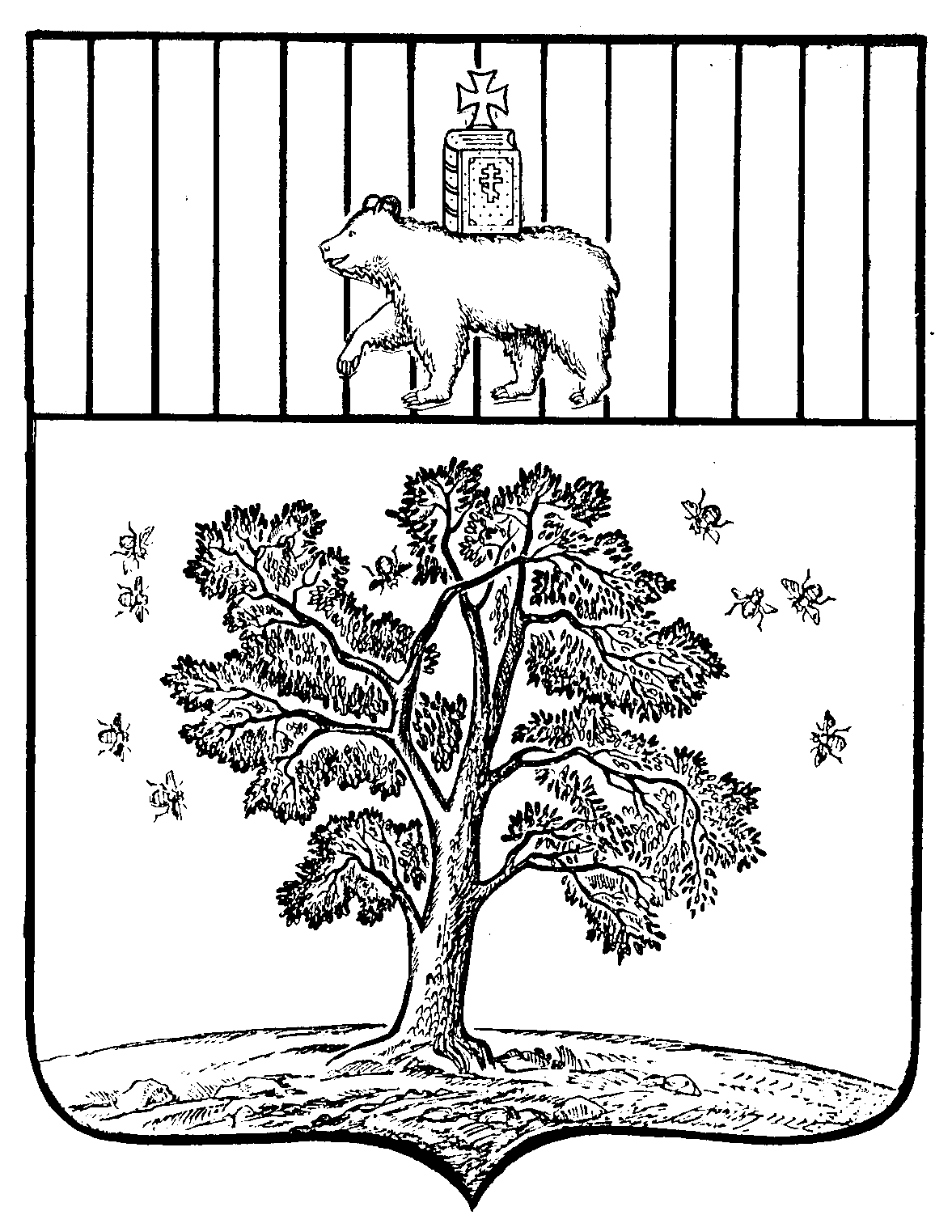 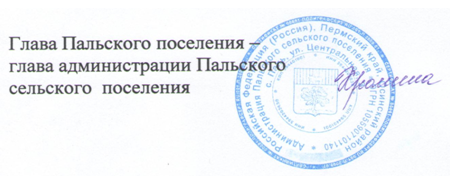 